INFORME DE GESTIONES DIP. MARCELO DE JESÚS TORRES COFIÑOMARZOEn el mes de marzo, se realizó por parte del Dip. Marcelo de Jesús Torres Cofiño, un recorrido por diversas colonias al oriente de la ciudad, a través de este recorrido se logró brindar los siguientes apoyos.12 adultos mayores beneficiados por la entrega de pañales.35 apoyos económicos para despensas con valor de $500 pesos cada uno.31 asesorías jurídicas gratuitas, relativas a materias familiar, civil, mercantil y penal.Equipamiento deportivo para gimnasio donde entrenan box cerca de 50 jóvenes y 30 niños.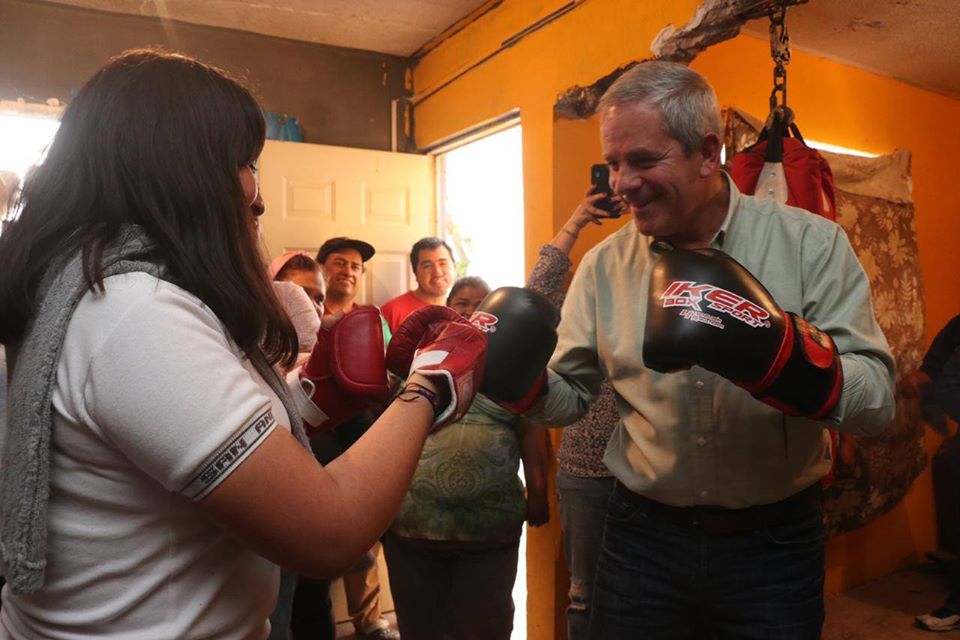 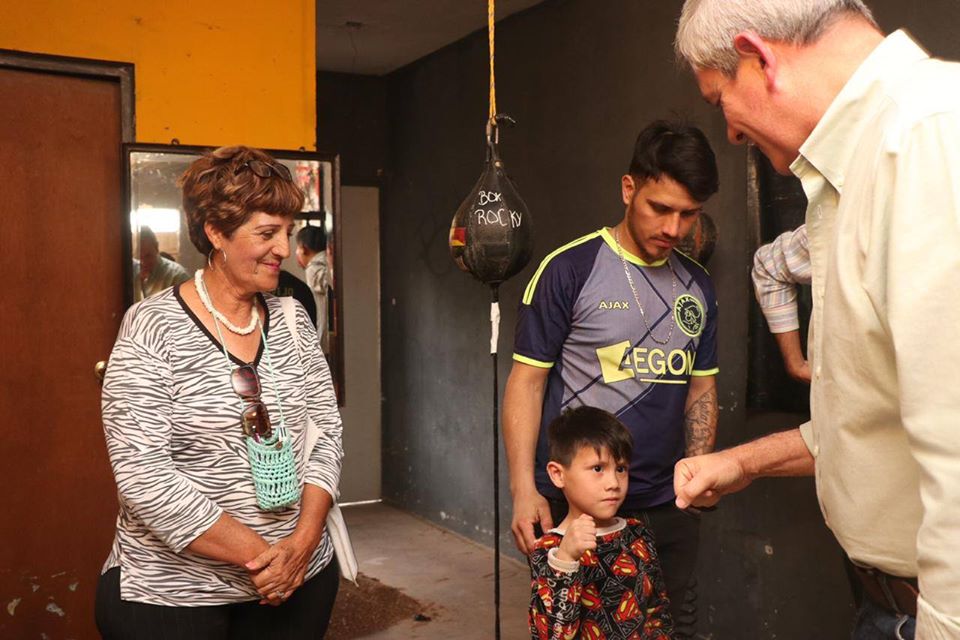 